Eskişehir Osmangazi Üniversitesi Tıp Fakültesi ve Merkezimiz tarafından beynin fonksiyonları ve sağlığı ile ilgili olarak farkındalık oluşturmak amacıyla düzenlenen uluslararası bir bilinçlendirme ve farkındalık yaratma kampanyası olan “Beyin Farkındalığı Haftası” etkinliklerine lise öğrencisi gençlerimizin katılmasını sağlamak temel amacıyla düzenlediğimiz Beyin Bilgi yarışması iş akış şeması aşağıdaki gibidir: BEYİN BİLGİ YARIŞMASI İŞ AKIŞ ŞEMASIMERKEZ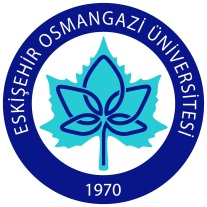 T.C.                                                                                 ESKİŞEHİR OSMANGAZİ ÜNİVERSİTESİÇocuk ve Genç Eğitimi Uygulama ve Araştırma Merkezi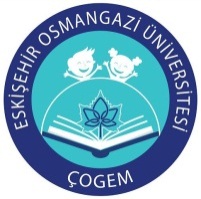 